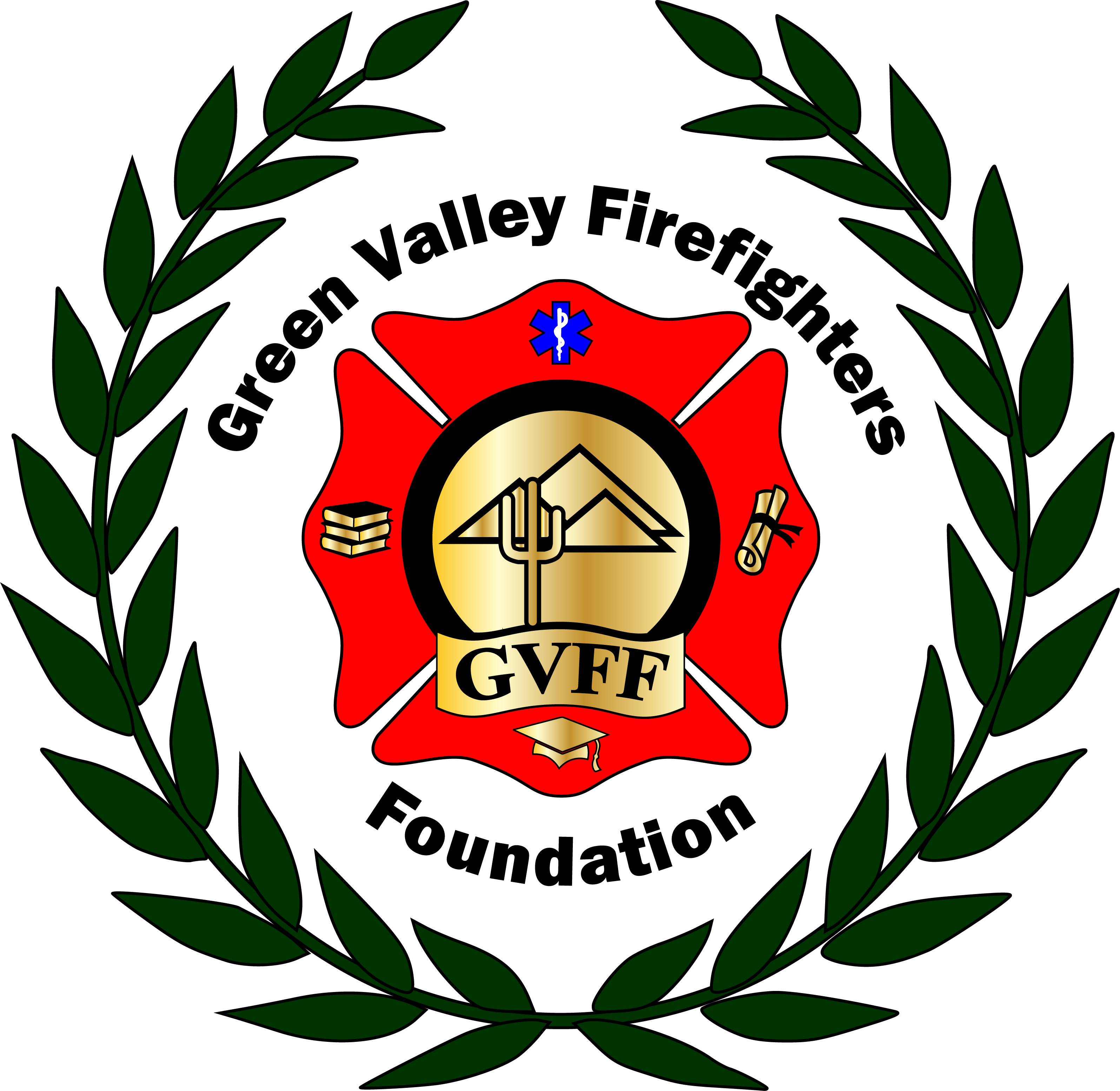                              NOTICE OF MEETING OFTHE GREEN VALLEY FIREFIGHTERS FOUNDATION BOARDJanuary 9, 2019 4:30 P.M. GVFD HQ/1285 W. Camino EncantoAGENDACall to Order –Vice President Chris Scheller called the meeting to order at 4:38 P.M. Present were Chuck Wunder, Chris Scheller, Kristi Kosiorowski, Seth Murzyn, Brittany Helton, Talia Carey, Selina Kubitskey and Sarah Nowell. Meeting Minutes from Dec 13, 2018 – Secretary Talia Carey gave an update, as they were in draft form. They were not officially approved. Financial Report – Chief Wunder – There was no financial update, as there were no changes.  Director Round Table Update – Board of Directors – Chris advised there had been no change as of yet on the T shirts. (UPDATE as of 1-15-19- There has been communication, and design is in progress. Designer has been paid.) Talia has updated the sponsorship forms and that has been sent to the committee. Kristi advised the caterer no showed for the meeting, so we are back to the drawing board. Chief Wunder advised the Springs HOA is having their Annual HOA meeting on January 19th. The Board would like to have people (in our Shirts) in attendance to try and drum up interest, possible donations. Talia will be there. (meeting starts at 3:00 P.M.)  Old Business – NoneNew Business – Discussion and Possible Action re: Scholarship Applications- We have received one more application for last fiscal quarter, which came in during the ADMIN shut down over the Christmas Break. The application was for Michael Johnson, for the full amount of the Medic Program. Chief Wunder made a motion to table this application until completion of the program. Chris Scheller seconded. All were in favor and the motion passed.  Open Discussion and Possible Action re Pickleball Tournament update: Anthony Taylor gave an update via text message regarding the date change for pickleball, as he was unable to make the meeting.  April 13 &14 2019 Pickleball Tournament is when he said it was. There was no reason given as to why the 6 & 7 were not options. Text read” I will send you updates on things I’m working on. Biggest thing is tournament will be April 13 & 14th. I totally Understand whoever can’t make it but we will make it a success.”  There was no motion made to accept/approve those dates. Item tabled for now. Open Discussion and Possible action re: March 30, 2019 Mardi Gras Masquerade- GVFF –A discussion was held about modifying the table size from ten to eight. Group also discussed the name of the event, and agreed upon Mardi Gras Under the Stars as the official name. The timeline was discussed, with the event starting at 5:30, dinner at 6. Live band until 8. DJ starts 8-11:30-12. Seth advised the cost of the Rezonators is $1200.00, with the DJ being approx. the same.  Talia made a motion for authorize Seth to pursue the musicians and the DJ, with the budget for both not to exceed $2500.00. Sarah Nowell seconded the motion. All were in favor and the motion passed. Chief Wunder made a motion to authorize up to $250.00 for posters, tickets and print marketing materials. Chris seconded. All were in favor and the motion passed. The following assignments were divvied out.  Music- Seth & BrittanyVenue-Catering, Decorations- Kristi, Brittany, ChuckWebsites/Ticket Sales - TaliaSponsorships- Sarah & Selina, Chris, Taylor (everyone else too)  Set Next Meeting Date – January 21, 5:00 P.M. at Kristi’s house    Adjourn- the meeting was adjourned at 5:46 P.M.